                 ATHLETICS YUKON 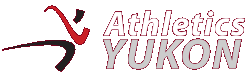 BOARD OF DIRECTORS MEETING                    May 14, 2019 – Sport YukonAGENDA/MINUTESPresent: Kristen Johnston; Don White; Lauren Whyte; Amelia Fraser; Ben Yu-Schott; Rob Gillis, Lauren WhyteRegrets: Kristy Petovello, Bonnie Love Call to order: 7:062.  Additions to the agenda: 3.  Approval of the agenda: 4.  Review of April 2019 meeting minutes: 5.  STANDING ITEMSLotteries Applications: Waiting for names of athlete names for Kelowna and Langley track meets. Will have completed by June 1. Funding Applications: The YRAC and YS4L summaries for 2018/19 and 2019/20 are done and submitted by Bonnie. Complete.  AY Timelines: Jack has submitted his paperwork for elite athlete funding. Coast/Sports Life has agreed to sponsor Tuesday and Thursday runs for 2019. Bonnie has placed an order for medals with Dave’s Trophy and Medals.  40 gold, 40 silver, 40 bronzePresident’s News: Brochure/pamphlet about a youth track and field program – Kristen has printed copies and will distribute around town. Kristen is waiting to see what comes from the Athletics Canada AGM (May 23-25) regarding coach exemption. FH Track: Track progress is delayed, there is talk about waiting for the following year to complete the track. Potential end of August finish date. Track will be fenced all the way around but not locked. FH Collins School is building storage sheds. We might be able to get storage on the property but not confirmed by Department of Education. Lots of talk about who will maintain the space.We requested our Track & Field times. TBD. Don wants an MOU/Service Level Agreement between us, YG, and soccer in respect of maintenance, operation, and the standards that are required to be maintained. A board planning meeting will be scheduled to draft a document that contains the track standards that we expect to see. AY website: Rob put the results drop-down list on the website into subgroups based on year in order to shorten the list. Rob also added a “Forms” page under “Services” so that people can find the forms quickly. Rob will clean up the “Stories” section as most of the links don’t work. Kristen will send Rob an updated list and description for the “Athletic Sports” section of the website. Rob is going to see whether he can make another calendar specific to Athletics practices. 6.  OLD BUSINESS	Equipment List: Don found this Excel spreadsheet in the Dropbox. Bonnie to add the values to the list.Policy Development: Background Screening PolicyWe are waiting for Sport Yukon to send us template letter for the vulnerable sector criminal records check.  Harassment PolicyLauren revised the policy and it was passed by the board. Rob to post policies on website. Athlete Travel DocumentAmelia to remove any reference to coaches, managers, and chaperones in the document. Amending bylawsLauren resubmitted the amended bylaws to Corporate Services. We are now waiting for a response. Tabled. Tuesday/Thursday Events:Tuesday runs:  Karin is volunteering on July 2 and September 3; Ben will do July 23; Rob will do August 6; so we need volunteers for June 4 and 25, July 16 and 30; August 27.Thursday runs:  Nancy said she needs help with the May 9 run. Lauren to flag and Amelia to flag and de-flag. AWG (March 2020):Board members who can help out should fill out the online volunteer form and put down that we are interested in volunteering for snowshoeing so we can help Don out. Rob to post instructions for volunteering on the website, Lauren will link to the Facebook page.AY LogoKristen noted that our logo is always blurry. Amelia said that Liz suggested that Ted Tucker could help us with our graphic design needs (Liz has a concussion so is out of commission). Someone will ask him next time he shows up at a run. Langley track meet (June 15 – 17):Don and Lisa have to fill out the coach event form.7. NEW BUSINESS8. Next meeting date: June 18, 2019 at 7:00 pm 9. Adjourn: 9:35 pm 